§883.  Advisory committeeThere is established a Sagadahoc County Budget Advisory Committee as provided in this section.  [PL 1991, c. 513 (NEW).]1.  Budget advisory committee membership.  The municipal officers from each county commissioner district shall choose the budget advisory committee members by the following procedure.A.  The budget advisory committee consists of 9 members:  two municipal officers from each of the 3 county commissioner districts and one representative of the general public from each of the 3 county commissioner districts.  Budget advisory committee members serve 3-year terms, except for the initial members whose terms are provided in subsection 2, paragraph B.  If a budget advisory committee member who is elected as a municipal officer ceases to be a municipal officer during the term of membership, that committee member shall vacate membership.(1)  If a budget advisory committee member who is elected as a municipal officer vacates, resigns or is unable to complete the term of office to which that member was elected, the next district caucus shall elect a municipal officer to serve for the remainder of the unexpired term.(2)  If a budget advisory committee member who is a representative of the general public resigns or is unable to complete the term of office to which that member was elected, the next district caucus shall elect a representative of the general public to serve for the remainder of the unexpired term.  [PL 1991, c. 513 (NEW).]B.  The budget advisory committee shall select annually one of its members to chair the committee.  [PL 1991, c. 513 (NEW).][PL 1991, c. 513 (NEW).]2.  Election.  The election of the budget advisory committee members is as follows:A.  No later than 135 days before the end of the county's fiscal year, the county commissioners shall notify all municipal officers in the county to caucus by county commissioner districts at a specified date, time and place for the purpose of electing the membership of the county budget advisory committee.  Whenever a public member of the budget advisory committee will be elected, the county commissioners must issue a public notice of that fact that includes the date, time and place of the caucus.  The county commissioner shall serve as nonvoting moderator for that commissioner's district caucus.  Nominations must be received from the floor.  The nominee receiving the most votes is approved as a budget advisory committee member and serves a term of 3 years, except as provided in paragraph B.  [PL 2007, c. 663, §16 (AMD).]B.  In 1991, each caucus shall elect 3 members whose terms are as follows.(1)  One of the members who is a municipal officer shall serve an initial term of one year.(2)  One of the members who is a municipal officer shall serve an initial term of 2 years.(3)  The member who is a representative of the general public shall serve an initial term of 3 years.  [PL 1991, c. 513 (NEW).][PL 2001, c. 143, §1 (AMD); PL 2001, c. 143, §4 (AFF); PL 2007, c. 663, §16 (AMD).]SECTION HISTORYPL 1991, c. 513 (NEW). PL 2001, c. 143, §1 (AMD). PL 2001, c. 143, §4 (AFF). PL 2007, c. 663, §16 (AMD). The State of Maine claims a copyright in its codified statutes. If you intend to republish this material, we require that you include the following disclaimer in your publication:All copyrights and other rights to statutory text are reserved by the State of Maine. The text included in this publication reflects changes made through the First Regular and First Special Session of the 131st Maine Legislature and is current through November 1. 2023
                    . The text is subject to change without notice. It is a version that has not been officially certified by the Secretary of State. Refer to the Maine Revised Statutes Annotated and supplements for certified text.
                The Office of the Revisor of Statutes also requests that you send us one copy of any statutory publication you may produce. Our goal is not to restrict publishing activity, but to keep track of who is publishing what, to identify any needless duplication and to preserve the State's copyright rights.PLEASE NOTE: The Revisor's Office cannot perform research for or provide legal advice or interpretation of Maine law to the public. If you need legal assistance, please contact a qualified attorney.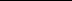 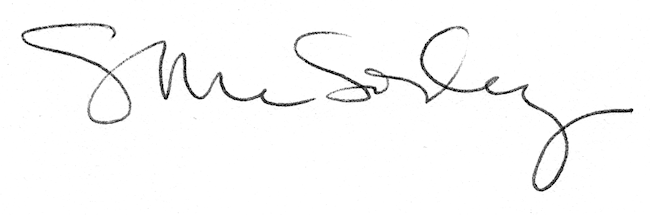 